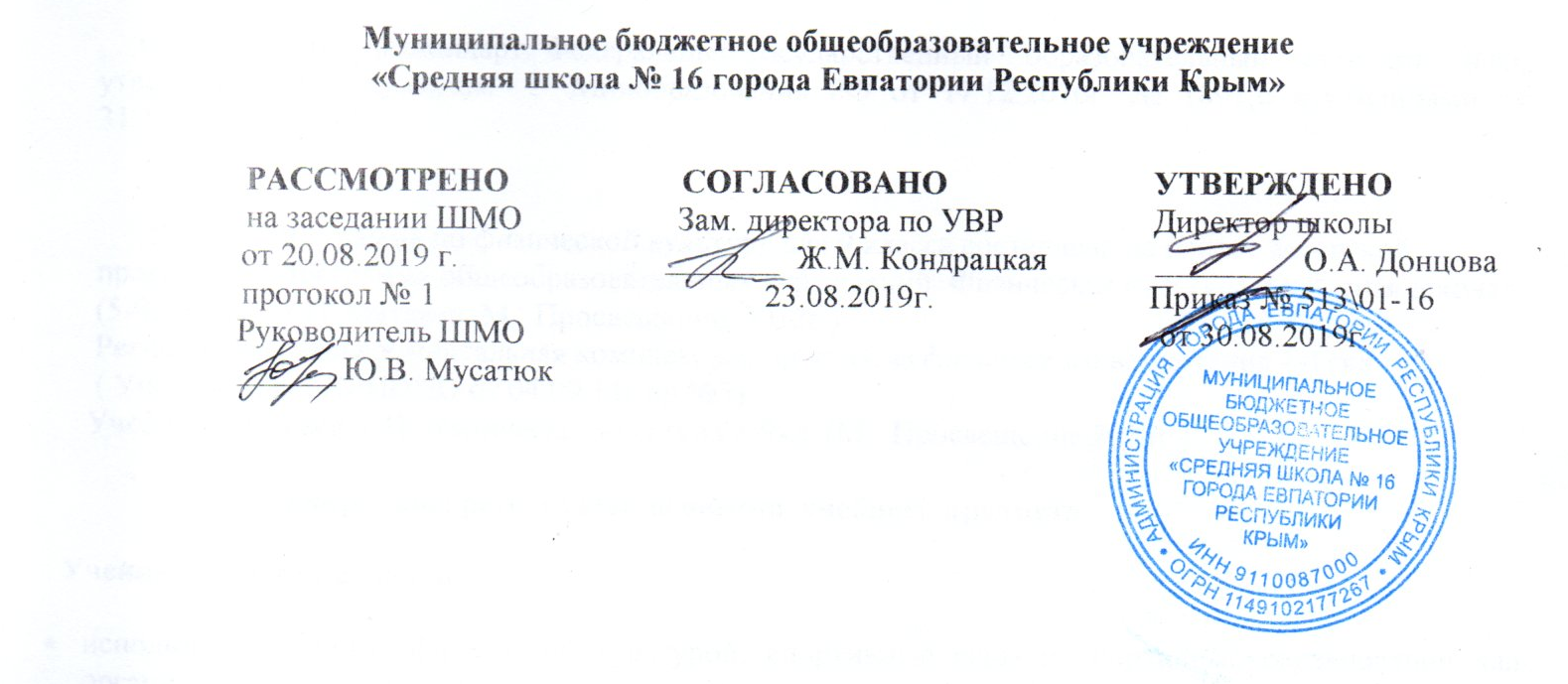 Рабочая программапо   физической культуредля 1-В классана 2019-2020 учебный год                                                                                                   Составитель программы:                                                                                       Овчинников Виктор Владимирович                                                                                   учитель физической культуры                                                                                    первой категории                                                               ______________             г. Евпатория 2019Образовательный стандарт:Федеральный государственный образовательный стандарт НОО, утвержденный приказом  Минобразования  от 06.10.2009г. № 373 (с изменениями  от 31.12.2015г. № 1576      Рабочая  программа  по физической культуре для 1 класса составлена на основе       авторской  программы:       - Комплексная программа физического воспитания учащихся.1-11кл.(Лях В.И., Зданевич А.А.         М.:   Просвещение, 2012г.);       - Региональная экспериментальная комплексная программа физического воспитания 1-11кл.        (Огаркова А.В., Пищаева О.А., Вареников А.М.; Ученый Совет КРИППО от 04.09.14г.пр.№5).      - Учебник: Лях В.И. Физическая культура.1-4кл. (М.,Просвещение,2014г.);                          Планируемые результаты   освоения  учебного предмета          Ученик  1 класса научится:  ориентироваться в понятиях «физическая культура», «режим дня»; характеризовать роль и значение утренней зарядки, физкультминуток и физкультпауз, уроков физической культуры, закаливания, прогулок на свежем воздухе, подвижных игр, занятий спортом для укрепления здоровья, развития основных систем организма;  раскрывать на примерах (из истории, в том числе родного края, или из личного опыта) положительное влияние занятий физической культурой на физическое, личностное и социальное развитие;  ориентироваться в понятии «физическая подготовка», характеризовать основные физические качества (силу, быстроту, выносливость, координацию, гибкость) и различать их между собой;  организовывать места занятий физическими упражнениями и подвижными играми (как в помещении, так и на открытом воздухе), соблюдать правила поведения и предупреждения травматизма во время занятий физическими упражнениями.  отбирать и выполнять комплексы упражнений для утренней зарядки и физкультминуток в соответствии с изученными правилами; организовывать и проводить подвижные игры и соревнования во время отдыха на открытом воздухе и в помещении (спортивном зале и местах рекреации), соблюдать правила взаимодействия с игроками; измерять показатели физического развития (рост, масса) и физической подготовленности (сила, быстрота, выносливость, гибкость), вести систематические наблюдения за их динамикой.  выполнять упражнения по коррекции и профилактике нарушения зрения и осанки, упражнения на развитие физических качеств (силы, быстроты, выносливости, координации, гибкости); оценивать величину нагрузки (большая, средняя, малая) по частоте пульса (с помощью специальной таблицы); выполнять тестовые упражнения на оценку динамики индивидуального развития основных физических качеств; выполнять организующие строевые команды и приѐмы; выполнять акробатические упражнения (кувырки, стойки, перекаты);выполнять гимнастические упражнения на спортивных снарядах (перекладина, брусья, гимнастическое бревно); выполнять легкоатлетические упражнения (бег, прыжки, метания и броски мяча разного веса и объема); выполнять игровые действия и упражнения из подвижных игр разной функциональной направленности. Ученик 1 класса  получит возможность научиться: выявлять связь занятий физической культурой с трудовой и оборонной деятельностью; характеризовать роль и значение режима дня в сохранении и укреплении здоровья; планировать и корректировать режим дня с учѐтом своей учебной и внешкольной деятельности, показателей своего здоровья, физического развития и физической подготовленности. составлять  режим дня, комплексы утренней гимнастики, физкультминуток, общеразвивающих упражнений для индивидуальных занятий, результатов наблюдений за динамикой основных показателей физического развития и физической подготовленности; целенаправленно отбирать физические упражнения для индивидуальных занятий по развитию физических качеств; выполнять простейшие приѐмы оказания доврачебной помощи при травмах и ушибах. сохранять правильную осанку, оптимальное телосложение; выполнять эстетически красиво гимнастические и акробатические комбинации; играть в баскетбол, футбол и волейбол по упрощенным правилам; выполнять тестовые нормативы по физической подготовке.    Личностные результаты:Формирование уважительного отношения к культуре других народов, во взаимодействии со сверстниками на принципах уважения и доброжелательности, взаимопомощи и сопереживания.Развитие мотивов учебной деятельности и личностный смысл учения, принятие и освоение социальной роли обучающего.Развитие этических чувств, доброжелательности, и эмоционально-нравственной отзывчивости, понимание и сопереживание других людей;Развитие навыков сотрудничества со сверстниками и взрослыми в разных социальных ситуациях, умение не создавать конфликты и находить выходы из сорных ситуаций.Развитие самостоятельности и личной ответственности за свои поступки на основе представлений о нравственных нормах, социальной справедливости и свободе.Формирование дисциплинированности, трудолюбия и упорства в достижении поставленных целей.Формирование установки на безопасный здоровый образ жизни.Метапредметные   результаты:Формирование умения планировать, контролировать и оценивать учебные действия в соответствии с поставленной задачей и условиями ее реализации.Определять наиболее эффективные способы достижения результата.Находить ошибки при выполнении учебных заданий, отбирать способы их исправления.Определение общей цели и путей ее достижения; умение договариваться о распределении функции и ролей в совместной деятельности; осуществлять взаимный контроль в совместной деятельности, адекватно оценивать собственное поведение и поведение окружающий;Готовность конструктивно разрешать по средствам учета интересов сторон и сотрудничества;Овладение начальными сведениями о сущности и особенностях объектов, процессов и явлений действительности в соответствии с содержанием конкретного предмета.Организовывать самостоятельную деятельность с учётом требований её безопасности, сохранности инвентаря и оборудования, организации места занятий.Оценивать красоту телосложения и осанки, сравнивать их с эталонными образцами.Управлять эмоциями при общении со сверстниками и взрослыми, сохранять хладнокровие, сдержанность, рассудительность.Технически правильно выполнять двигательные действия из базовых видов спорта, использовать их в игровой и соревновательной деятельности.Обеспечивать защиту и сохранность природы во время активного отдыха и занятий физической культурой.       Предметные результаты:Формирование первоначальных представлений о значении физической культуры для укрепления здоровья человека (физического, социального, и психического), о ее позитивном влиянии на развитие человека (физическая, интеллектуальная, эмоциональная, социальная), о физической культуре и здоровье как факторах успешной учебы и социализации.Бережно обращаться с инвентарём и оборудованием, соблюдать требования техники безопасности к местам проведения.Овладение умениями организовывать здоровье сберегающую жизнедеятельность (режим дня, утренняя зарядка, оздоровительные мероприятия, подвижные игры, и т.д.).Формирование навыка систематического наблюдения за своим физическим состоянием, величиной физических нагрузок, данными мониторинга здоровья (рост, масса тела и др.) показателями развития основных физических качеств (силы, быстроты, выносливости, координации, гибкости).Овладение умениями подавать строевые команды, вести подсчёт при выполнении общеразвивающих упражнений; Находить отличительные особенности в выполнении двигательного действия разными учениками, выделять отличительные признаки и элементы;Овладение умениями выполнять акробатические и гимнастические комбинации на необходимом техничном уровне, характеризовать признаки техничного исполнения;Овладение умениями выполнять технические действия из базовых видов спорта, применять их в игровой и соревновательной деятельности;Формирование навыка оказывать посильную помощь и моральную поддержку сверстникам при выполнении учебных заданий, доброжелательно и уважительно объяснять ошибки и способы их устранения.Овладение умениями организовывать и проводить со сверстниками подвижные игры и элементы соревнований, осуществлять их объективное судейство, взаимодействовать со сверстниками по правилам проведения подвижных игр и соревнований,Организовывать и проводить занятия физической культурой с разной целевой направленностью, подбирать для них физические упражнения и выполнять их с заданной дозировкой нагрузки.Овладение умениями в доступной форме объяснять правила (технику) выполнения двигательных действий, анализировать и находить ошибки, эффективно их исправлять.Содержание учебного материала.                                                                                                                                                                                                                                                                         Раздел:   ЛЕГКАЯ АТЛЕТИКА ( 23ч.):  13ч.-1четверть+ 10ч.- 4четверть                               1 КЛАССРаздел:  ГИМНАСТИКА  С  ОСНОВАМИ  АКРОБАТИКИ  (18ч.)-2 четвертьРаздел: ПОДВИЖНЫЕ ИГРЫ(20ч.) И  ПОДВИЖНЫЕ ИГРЫ   НА ОСНОВЕ  СПОРТИВНЫХ ИГР: БАСКЕТБОЛ (10ч.-3четверть),ВОЛЕЙБОЛ  (10ч.-3четверть)Тематическое  планирование  1 классКалендарно- тематическое планирование - 1В класса.Содержание учебного материалаТребования к уровню общеобразовательной подготовки учащихсяОсновы знаний  о физической культуре (на каждом уроке)Основы знаний  о физической культуре (на каждом уроке)Правила по ТБ. Двигательный режим дня. Гигиенические требования. Олимпийские игры современности. Навыки самоконтролявладеет: знаниями о правилах ТБ, правилах соревнований, об олимпийских играхвыполняет: режим дня, гигиенические требования;  ТБСпециальная физическая подготовка (на каждом уроке)Специальная физическая подготовка (на каждом уроке)Специальные упражнения для бега, прыжков, метаниявыполняет: специальные упражнения, для бега, прыжков, метания;  ТБОбщая физическая подготовка: Общая физическая подготовка: Бег(8ч.) (5+3)             Высокий старт. Бег с ускорением 10-15м.Бег с ускорением 30-40м. Челночный бег 3х10м, 4х9м;  бег 30м; бег 60м; повторный бег2х20,30м,2х60м   с  ускорением: равномерный бег до 6мин.; 500м-1000м;  Игры с бегом, эстафетывыполняет: бег 30м; бег 60м; повторный бег 2х20м,30м, 2х60м; челночный бег 3х10м, 4х9м; равномерный бег 6мин.; 500м - 1000м; ТБ играет: подвижные игры и эстафеты; Прыжки(9ч.)(6+3)Прыжки(9ч.)(6+3)Прыжки в длину с места; прыжок в длину с разбега способом «согнув ноги» (отталкивание,  приземление); выполняет: прыжок в длину с места; прыжок в длину с разбега; ТБМетание(6ч.)(2+4)Метание(6ч.)(2+4)Метание мяча в вертикальную и горизонтальную цели (9м); метание мяча на дальность в « коридор» 10м с разбега; подвижные игры с элементами метания.выполняет: метание мяча в цели; на дальность; правила безопасности Домашние задания (самостоятельные занятия)Домашние задания (самостоятельные занятия)Броски, ловля теннисного мяча из различных исходных положений, с поворотами; прыжки через скакалку; выполняет: броски, ловлю теннисного мяча; прыжки.           Раздел:  КРОССОВАЯ ПОДГОТОВКА (18ч.): 9ч.- 1четверть+ 9ч.- 4четверть           Раздел:  КРОССОВАЯ ПОДГОТОВКА (18ч.): 9ч.- 1четверть+ 9ч.- 4четверть           Раздел:  КРОССОВАЯ ПОДГОТОВКА (18ч.): 9ч.- 1четверть+ 9ч.- 4четвертьОсновы знаний  о физической культуре (на каждом уроке)Основы знаний  о физической культуре (на каждом уроке)Основы знаний  о физической культуре (на каждом уроке)Значение оздоровительного бега. Дыхание. Бег на средние и длинные дистанции . владеет: знаниями о правилах ТБ, правилах соревнований, о значении оздоровительного бега;выполняет: режим дня, гигиенические требования;  ТБвладеет: знаниями о правилах ТБ, правилах соревнований, о значении оздоровительного бега;выполняет: режим дня, гигиенические требования;  ТБСпециальная физическая подготовка (на каждом уроке)Специальная физическая подготовка (на каждом уроке)Специальная физическая подготовка (на каждом уроке) Специальные упражнения для бега, прыжков, метания; Общая физическая подготовка:общеразвивающие упражнения. Чередование ходьбы и бега до 6мин.; Равномерный бег 3-6мин.; бег с преодолением  простых препятствий; упражнения в висах и упорах; упражнения и броски набивного мяча 1кг из разных положений; Бег 500м-1000м. Подвижные игры: «Снайперы», «Мяч в воздухе», спортивные игры: мини- баскетбол;  мини-футбол;  эстафеты.выполняет: специальные упражнения для бега, прыжков, метания; общеразвивающие упражнения. Чередование ходьбы и бега до 6мин.; Равномерный бег 3-6мин.; бег с преодолением  простых препятствий; упражнения в висах и упорах; упражнения и броски набивного мяча 1кг из разных положений; Бег 500м-1000м. Подвижные игры; спортивные игры: мини- баскетбол;  мини-футбол;  эстафеты.выполняет: специальные упражнения для бега, прыжков, метания; общеразвивающие упражнения. Чередование ходьбы и бега до 6мин.; Равномерный бег 3-6мин.; бег с преодолением  простых препятствий; упражнения в висах и упорах; упражнения и броски набивного мяча 1кг из разных положений; Бег 500м-1000м. Подвижные игры; спортивные игры: мини- баскетбол;  мини-футбол;  эстафеты.Домашние задания (самостоятельные занятия)Домашние задания (самостоятельные занятия)Домашние задания (самостоятельные занятия)Броски, ловля, метание теннисного мяча; прыжки через скакалку; Броски, ловля, метание теннисного мяча; прыжки через скакалку; выполняет: броски и ловлю теннисного мяча;  прыжки Содержание учебного материалаТребования к уровню общеобразовательной подготовки учащихсяТребования к уровню общеобразовательной подготовки учащихсяОсновы знаний о физической культуре (на каждом уроке)Основы знаний о физической культуре (на каждом уроке)Основы знаний о физической культуре (на каждом уроке)Правила безопасности.   Одежда и обувь для занятий. 
Закаливание. Режим дня, гигиена. Физическая культура как система регулярных занятий физическими упражнениями. Способы саморегуляции и самоконтроля. Страховка и самостраховка.Учащийся: владеет: знаниями о физической культуре; о физической нагрузке;   о профилактике травматизма. выполняет: режим дня,  утреннюю зарядку,  правила самоконтроля Учащийся: владеет: знаниями о физической культуре; о физической нагрузке;   о профилактике травматизма. выполняет: режим дня,  утреннюю зарядку,  правила самоконтроля Общефизическая подготовка (на каждом уроке)Общефизическая подготовка (на каждом уроке)Общефизическая подготовка (на каждом уроке)Построение в две шеренги, выполнение команд: «Становись!», «Равняйсь!», «Смирно!», «Вольно!»; повороты на месте: налево, направо и кругом. Общеразвивающие упражнения (упражнения на месте и в движении, без предмета  с предметами:  мячами, гимнастическими палками, скакалками); упражнения для формирования осанки и предупреждения плоскостопия. Построение в две шеренги, выполнение команд: «Становись!», «Равняйсь!», «Смирно!», «Вольно!»; повороты на месте: налево, направо и кругом. Общеразвивающие упражнения (упражнения на месте и в движении, без предмета  с предметами:  мячами, гимнастическими палками, скакалками); упражнения для формирования осанки и предупреждения плоскостопия. выполняет: строевые упражнения; комплексы общеразвивающих упражнений; соблюдает правила безопасности.Специальная физическая подготовка:  (на каждом уроке)Специальная физическая подготовка:  (на каждом уроке)Специальная физическая подготовка:  (на каждом уроке)Акробатические упражнения (6ч.)Акробатические упражнения (6ч.)Акробатические упражнения (6ч.)Кувырок вперед, назад перекатом, стойка на лопатках; мост  из и.п. лежа на спине; прыжки через скакалку.выполняет: простые акробатические и гимнастические комбинации; ТБ   играет: игры с элементами акробатики, выполняет: простые акробатические и гимнастические комбинации; ТБ   играет: игры с элементами акробатики, Висы и упоры(6ч.)Висы и упоры(6ч.)Висы и упоры(6ч.)Висы: вис на согнутых руках; подтягивание в висе; сгибание и разгибание рук в упоре лежа от пола, от скамейки. выполняет: висы и упоры,  соблюдает ТБвыполняет: висы и упоры,  соблюдает ТБЛазание. Упражнения на равновесие(3ч.)Лазание. Упражнения на равновесие(3ч.)Лазание. Упражнения на равновесие(3ч.)Перелезание через препятствия, лазание по гимнастической лестнице, по канату. Ходьба приставными шагами по скамейке; повороты на носках и на одной ноге; приседания и переход в упор присев, упор стоя на коленях, сед. Повороты прыжком на 90о.выполняет: лазание, упражнения на равновесие, ТБ   выполняет: лазание, упражнения на равновесие, ТБ   Опорный прыжок (3ч.)Опорный прыжок (3ч.)Опорный прыжок (3ч.)Опорные прыжки на горку из гимнастических матов, вскок в упор стоя на коленях и соскок взмахом руквыполняет: опорный прыжок,  самостраховкавыполняет: опорный прыжок,  самостраховкаДомашние задания (самостоятельные занятия)Домашние задания (самостоятельные занятия)Домашние задания (самостоятельные занятия)Комплекс упражнений утренней гимнастики, для формирования осанки,  профилактики плоскостопия.выполняет: комплексы УГГ, ОРУвыполняет: комплексы УГГ, ОРУСодержание учебного материалаТребования к уровню общеобразовательной подготовки учащихсяОсновы знаний (на каждом уроке)Основы знаний (на каждом уроке)Название и правила подвижных, народных и спортивных игр, инвентарь, оборудование, организация, правила поведения.Учащийся: владеет: названием и правилами игр; соблюдают ТБИгры на материале раздела «Гимнастика с основами акробатики»Игры на материале раздела «Гимнастика с основами акробатики»«У медведя во бору»; «Совушка»; «Салки – догонялки»; и т.д. Игровые задания с использование строевых упражнений типа: «Становись – разойдись», «Смена мест», «К своим флажкам», «Запрещенное движение», «Класс, смирно!».выполняет: правила игры; технику безопасности.Игры на материале раздела «Легкая атлетика»Игры на материале раздела «Легкая атлетика»«Пятнашки», «Волк во рву», «Кто быстрее», «Третий лишний», «Кто дальше бросит», «Зайцы в огороде», «Точно в мишень», «Метатели», «Удочка»; Эстафеты с бегом, прыжками, метанием.выполняет: правила игры; технику безопасности.Подвижные игры на основе  спортивных игр  (20ч.) :  Подвижные игры на основе  спортивных игр  (20ч.) :  Баскетбол (10 ч.)выполняет: ловлю, передачи, ведение, броски мяча; правила игры; техника безопасности.Передача  мяча (снизу, от груди, от плеча) и ловля  мяча на месте и в движении (низко летящего и летящего на уровне головы); ведение мяча на месте и в движении; броски мяча 2-мя руками стоя на месте (мяч снизу, от груди, сзади за головой); бросок мяча от груди на месте в щит, цель, в кольцо; эстафеты с мячами; игра в баскетбол по упрощённым правилам («стрит-бол»); подвижные игры «Охотник и утки», «Не давай мяч водящему», «Гонка мячей по кругу». выполняет: ловлю, передачи, ведение, броски мяча; правила игры; техника безопасности.Волейбол ( 10ч.)Волейбол ( 10ч.)Подбрасывание и подача мяча2-мя руками; прием- передача мяча снизу и сверху 2-мя руками; нижняя прямая подача; передача мяча через сетку (передача 2-мя руками сверху, кулаком снизу); передача мяча в парах на месте и в движении правым (левым) боком; эстафеты с мячом; игра в «Мяч в воздухе» по упрощённым правилам, «Снайперы», «Охотники и утки», «Перебежка» и др.выполняет: подбрасывание, подача, прием, передача мяча; правила игры, техника безопасностиДомашние задания (самостоятельные занятия)Домашние задания (самостоятельные занятия)Упражнения в бросках, ловле и передачах мяча 2-мя руками; Использует подвижные игры для активного отдыха. № раздела и темыНаименование разделов и темКол-во часовКонтроль (тесты,  учебные нормативы)№ раздела и темыНаименование разделов и темКол-во часовКонтроль (тесты,  учебные нормативы)1.Подвижные игры   и подвижные игры на основе спортигр: (волейбола, баскетбола)402.Легкая атлетика233.Кроссовая подготовка184.Гимнастика с основами акробатики18Итого99    №п/п    №п/п    №п/п    №п/п    №п/п    №п/п    №п/п    №п/п       Дата        Дата Тема урокапланпланпланпланпланпланфактфактпланфактТема урокаРаздел:  «Подвижные игры» (4ч.)Раздел:  «Подвижные игры» (4ч.)Раздел:  «Подвижные игры» (4ч.)Раздел:  «Подвижные игры» (4ч.)Раздел:  «Подвижные игры» (4ч.)Раздел:  «Подвижные игры» (4ч.)Раздел:  «Подвижные игры» (4ч.)Раздел:  «Подвижные игры» (4ч.)Раздел:  «Подвижные игры» (4ч.)Раздел:  «Подвижные игры» (4ч.)Раздел:  «Подвижные игры» (4ч.)1.1.1.1.1.1.02.09Беседа по ТБ.  Личная гигиена.  Игра «Совушка»2.2.2.2.2.2.04.09ТБ. Гигиенические требования. Подвижная   игра «кто быстрее». 3.3.3.3.3.3.06.09ТБ. Символика Олимпийских игр. Виды ходьбы и бега. Эстафеты.4.4.4.4.4.4.09.09ТБ. Гигиенические требования. Подвижная   игра «кто быстрее».Раздел: «Легкая атлетика» (13ч.)Раздел: «Легкая атлетика» (13ч.)Раздел: «Легкая атлетика» (13ч.)Раздел: «Легкая атлетика» (13ч.)Раздел: «Легкая атлетика» (13ч.)Раздел: «Легкая атлетика» (13ч.)Раздел: «Легкая атлетика» (13ч.)Раздел: «Легкая атлетика» (13ч.)Раздел: «Легкая атлетика» (13ч.)Раздел: «Легкая атлетика» (13ч.)Раздел: «Легкая атлетика» (13ч.)5.5.5.5.5.5.11.09ТБ.  Бег с ускорением 10-15м. Челночный бег 3х10м. Эстафета.6.6.6.6.6.6.13.09ТБ. Высокий старт. Бег с ускорением 30-40м.  Бег 3х10м. Эстафета.7.7.7.7.7.7.16.09.ТБ. Виды бега. Бег 2 х 20-30м   с ускорением. Эстафета.8.8.8.8.8.8.18.09ТБ. Повторный бег 2х 30м. Эстафета.9.9.9.9.9.9.20.09ТБ. Повторный бег 2х 30м.  Игра «точно в мишень». 10.10.10.10.10.10.23.09ТБ. Правила соревнований. Бег 30м. Прыжки. Круговая эстафета.11.11.11.11.11.11.25.09ТБ. Прыжок в длину с места.  Игра «волк во рву». 12.12.12.12.12.12.27.09ТБ. Прыжки через скакалку. Игра «третий лишний». 13.13.13.13.13.13.30.09ТБ. Прыжки. Метание мяча. Игра «зайцы в    огороде».14.14.14.14.14.14.02.10ТБ. Прыжки.  Метание в цель. Игра «метатели».                                                15.15.15.15.15.15.04.10ТБ. Прыжки. Метание мяча на дальность. Игра «точно в мишень».16161616161607.10ТБ. Метание малого мяча. Игра «кто дальше бросит».17171717171709.10ТБ. Метание малого мяча. Игра «кто дальше бросит».Раздел: «Кроссовая подготовка» (9ч.)Раздел: «Кроссовая подготовка» (9ч.)Раздел: «Кроссовая подготовка» (9ч.)Раздел: «Кроссовая подготовка» (9ч.)Раздел: «Кроссовая подготовка» (9ч.)Раздел: «Кроссовая подготовка» (9ч.)Раздел: «Кроссовая подготовка» (9ч.)Раздел: «Кроссовая подготовка» (9ч.)Раздел: «Кроссовая подготовка» (9ч.)Раздел: «Кроссовая подготовка» (9ч.)Раздел: «Кроссовая подготовка» (9ч.)1818181818181811.10ТБ.  Бег до 3-4мин. Преодоление препятствий. Игра «пятнашки».19.19.19.19.19.19.19.14.10ТБ. Преодоление препятствий, ходьба, бег, прыжки. Эстафеты.20.20.20.20.20.20.20.16.10ТБ. Равномерный бег 3-4мин. Игра «удочка».21.21.21.21.21.21.21.18.10ТБ. Бег до 500 м.  Игра «салки-догонялки».22.22.22.22.22.22.22.21.10ТБ. Чередование ходьбы и бега. Игра «гуси-лебеди».23.23.23.23.23.23.23.10ТБ. Равномерный бег до 500 м. Игра «кошки-мышки».24.24.24.24.24.24.25.10ТБ. Бег по дистанции до 500 м. Игра «пятнашки».25.25.25.25.25.25.28.10ТБ. Бег 5 мин. Висы и упоры. Игра «третий лишний». 26.26.26.26.26.26.30.10ТБ. Бег по пересеченной местности. Висы и упоры. Эстафеты.Раздел: «Гимнастика с основами акробатики» (18ч.)Раздел: «Гимнастика с основами акробатики» (18ч.)Раздел: «Гимнастика с основами акробатики» (18ч.)Раздел: «Гимнастика с основами акробатики» (18ч.)Раздел: «Гимнастика с основами акробатики» (18ч.)Раздел: «Гимнастика с основами акробатики» (18ч.)Раздел: «Гимнастика с основами акробатики» (18ч.)Раздел: «Гимнастика с основами акробатики» (18ч.)Раздел: «Гимнастика с основами акробатики» (18ч.)Раздел: «Гимнастика с основами акробатики» (18ч.)Раздел: «Гимнастика с основами акробатики» (18ч.)27.27.27.27.27.27.06.11ТБ.  Перекаты вперед- назад в упор присев. Игра «у медведя во бору».28.28.28.28.28.28.08.11ТБ.  Перекаты вперед- назад в упор присев. Игра «совушка».29.29.29.29.29.29.11.11ТБ   Кувырок вперед, перекатом   стойка на лопатках.  Эстафеты.30.30.30.30.30.30.13.11ТБ   Кувырок вперед, березка-согнув ноги, «мост».Игра «смена мест».31.31.31.31.31.31.15.11ТБ. Акробатика из разученных элементов.  Игра «к своим флажкам».32.32.32.32.32.32.18.11ТБ. Висы и упоры. Лазание.  Игра «запрещенное движение».33.33.33.33.33.20.11ТБ. Висы и упоры. Лазание. Эстафеты.34.34.34.34.34.22.11ТБ. Висы и упоры. Лазание. Игра «выше ноги от земли».35.35.35.35.35.25.11ТБ. Висы и упоры. Преодоление препятствия. Эстафеты.36.36.36.36.36.27.11ТБ. Висы и упоры. Преодоление препятствия. Игра «морская фигура».37.37.37.37.37.29.11ТБ. Висы и упоры. Полоса препятствий. Эстафеты.38.38.38.38.38.02.12ТБ. Лазание, равновесие. Игра «совушка».39.39.39.39.39.04.12ТБ. Лазание, равновесие. Игра «у медведя во бору».40.40.40.40.40.06.12ТБ. Лазание. Упражнения   в   равновесии. Эстафеты.41.41.41.41.41.09.12ТБ. Лазание по канату. Равновесие. Игра «смена мест».42.42.42.42.42.11.12ТБ. Преодоление препятствий. Игра «выше ноги от земли».43.43.43.43.43.13.12ТБ. Преодоление препятствий. Игра к своим флажкам».444444444416.12ТБ. Преодоление препятствий. Игра к своим флажкам». Раздел: «Подвижные игры и подвижные игры на основе спортигр: волейбола, баскетбола легкой атлетики и гимнастики (36ч.) Раздел: «Подвижные игры и подвижные игры на основе спортигр: волейбола, баскетбола легкой атлетики и гимнастики (36ч.) Раздел: «Подвижные игры и подвижные игры на основе спортигр: волейбола, баскетбола легкой атлетики и гимнастики (36ч.) Раздел: «Подвижные игры и подвижные игры на основе спортигр: волейбола, баскетбола легкой атлетики и гимнастики (36ч.) Раздел: «Подвижные игры и подвижные игры на основе спортигр: волейбола, баскетбола легкой атлетики и гимнастики (36ч.) Раздел: «Подвижные игры и подвижные игры на основе спортигр: волейбола, баскетбола легкой атлетики и гимнастики (36ч.) Раздел: «Подвижные игры и подвижные игры на основе спортигр: волейбола, баскетбола легкой атлетики и гимнастики (36ч.) Раздел: «Подвижные игры и подвижные игры на основе спортигр: волейбола, баскетбола легкой атлетики и гимнастики (36ч.) Раздел: «Подвижные игры и подвижные игры на основе спортигр: волейбола, баскетбола легкой атлетики и гимнастики (36ч.) Раздел: «Подвижные игры и подвижные игры на основе спортигр: волейбола, баскетбола легкой атлетики и гимнастики (36ч.) Раздел: «Подвижные игры и подвижные игры на основе спортигр: волейбола, баскетбола легкой атлетики и гимнастики (36ч.)На основе гимнастики (5ч)На основе гимнастики (5ч)На основе гимнастики (5ч)На основе гимнастики (5ч)На основе гимнастики (5ч)На основе гимнастики (5ч)На основе гимнастики (5ч)На основе гимнастики (5ч)На основе гимнастики (5ч)На основе гимнастики (5ч)На основе гимнастики (5ч)4545454518.12ТБ. Эстафеты из раздела: Гимнастика с основами акробатики.46.46.46.46.20.12ТБ. Эстафеты из раздела: «Гимнастика с основами акробатики».47.47.47.47.23.12ТБ. Эстафеты из раздела: «Гимнастика с основами акробатики».48.48.48.48.25.12ТБ. Эстафеты из раздела: «Гимнастика с основами акробатики».4949494927.12ТБ. Эстафеты из раздела: «Гимнастика с основами акробатики».Подвижные игры (6ч)Подвижные игры (6ч)Подвижные игры (6ч)Подвижные игры (6ч)Подвижные игры (6ч)Подвижные игры (6ч)Подвижные игры (6ч)Подвижные игры (6ч)Подвижные игры (6ч)Подвижные игры (6ч)Подвижные игры (6ч)5050505010.01ТБ. Игровые эстафеты.5151515113.01ТБ. Игровые эстафеты.5252525215.01ТБ.  Подвижная игра «гонка мячей».  Эстафеты.5353535317.01ТБ. Игровые эстафеты.5454545420.01ТБ. Игровые эстафеты.5555555522.01ТБ.  Подвижная игра «гонка мячей».  Эстафеты.На основе волейбола (10ч.)На основе волейбола (10ч.)На основе волейбола (10ч.)На основе волейбола (10ч.)На основе волейбола (10ч.)На основе волейбола (10ч.)На основе волейбола (10ч.)На основе волейбола (10ч.)На основе волейбола (10ч.)На основе волейбола (10ч.)На основе волейбола (10ч.)56.56.56.56.24.01ТБ. Подбрасывание и подача мяча 2-мя руками. Эстафеты с мячом.57.57.57.57.27.01ТБ. Подбрасывание и подача мяча 2-мя руками. Эстафеты с мячом.58.58.58.58.29.01ТБ. Прием - передача мяча   сверху 2-мя руками. Эстафета.59.59.59.59.31.01ТБ. Прием - передача мяча    сверху 2-мя руками. Эстафета.60.60.60.60.03.02ТБ. Прием - передача мяча   снизу   и сверху 2-мя руками. Эстафета.  61.61.61.61.05.02ТБ. Прием - передача мяча   снизу   и сверху 2-мя руками. Эстафета.   62.62.62.62.07.02ТБ. Передача мяча в парах на    месте. Эстафета.63.63.63.63.10.02ТБ. Передача мяча через сетку. Эстафеты с мячом.64.64.64.64.12.02ТБ. Передача мяча через сетку.  Эстафеты с мячом.65.65.65.65.14.02ТБ. Передача мяча через сетку. Эстафеты с мячом.На  основе баскетбола (10ч.)На  основе баскетбола (10ч.)На  основе баскетбола (10ч.)На  основе баскетбола (10ч.)На  основе баскетбола (10ч.)На  основе баскетбола (10ч.)На  основе баскетбола (10ч.)На  основе баскетбола (10ч.)На  основе баскетбола (10ч.)На  основе баскетбола (10ч.)На  основе баскетбола (10ч.)66.66.17.02ТБ. Передача  и ловля мяча. Игровые эстафеты.67.67.19.02ТБ. Передача  и ловля мяча. Игровые эстафеты.68.68.21.02ТБ. Передача  и ловля мяча. Игровые эстафеты.69.69.02.03ТБ. Ведение мяча на месте и   в движении. Игровые эстафеты.70.70.04.03ТБ. Ведение мяча на месте и   в движении. Игровые эстафеты.717106.03ТБ. Броски мяча 2-мя руками стоя на месте. Игровые эстафеты.727209.03ТБ. Броски мяча 2-мя руками после ведения. Игровые эстафеты.737311.03ТБ. Броски мяча 2-мя руками в движении. Игровые эстафеты.747416.03ТБ. Эстафеты с мячами.                   757525.03ТБ. Эстафеты с мячами.                     Раздел: «Кроссовая подготовка»  (9ч.)Раздел: «Кроссовая подготовка»  (9ч.)Раздел: «Кроссовая подготовка»  (9ч.)Раздел: «Кроссовая подготовка»  (9ч.)Раздел: «Кроссовая подготовка»  (9ч.)Раздел: «Кроссовая подготовка»  (9ч.)Раздел: «Кроссовая подготовка»  (9ч.)Раздел: «Кроссовая подготовка»  (9ч.)Раздел: «Кроссовая подготовка»  (9ч.)Раздел: «Кроссовая подготовка»  (9ч.)Раздел: «Кроссовая подготовка»  (9ч.)767627.03ТБ. Равномерный бег до 3-4мин. Преодоление препятствий. Игра                «пятнашки».777730.03ТБ. Преодоление препятствий, чередование ходьбы, бега, прыжков. Эстафеты.787801.04ТБ. Равномерный бег 5-6 мин. Игра «удочка».797903.04ТБ. Бег до 1000м.  Игра «салки-догонялки».80.80.06.04ТБ. Чередование ходьбы и бега. Игра «гуси-лебеди».81.81.08.04ТБ. Равномерный бег до 1000м. Игра «кошки-мышки».82.10.04ТБ. Бег по дистанции до 1000м. Игра «пятнашки».83.13.04ТБ. Бег 7-8мин. Висы и упоры. Игра «третий лишний». 84.15.04ТБ. Бег по пересеченной местности. Висы и упоры. Эстафеты.                                                  Раздел: « Легкая атлетика» (10ч.)                                                 Раздел: « Легкая атлетика» (10ч.)                                                 Раздел: « Легкая атлетика» (10ч.)                                                 Раздел: « Легкая атлетика» (10ч.)                                                 Раздел: « Легкая атлетика» (10ч.)                                                 Раздел: « Легкая атлетика» (10ч.)                                                 Раздел: « Легкая атлетика» (10ч.)                                                 Раздел: « Легкая атлетика» (10ч.)                                                 Раздел: « Легкая атлетика» (10ч.)                                                 Раздел: « Легкая атлетика» (10ч.)                                                 Раздел: « Легкая атлетика» (10ч.)85.85.85.17.04ТБ. Повторный бег 2х 20, 30м.  Бег 3х10м. Эстафета.     86.86.86.20.04ТБ. Бег 30м. Эстафетный бег 4х60 м.     87.87.87.22.04ТБ.  Бег 30м. Прыжки. Игра «кто быстрее». 88.88.88.24.04ТБ   Прыжки в длину. Встречная  эстафета.                                                   89.89.89.27.04ТБ   Прыжки в длину. Встречная эстафета.                                                   90.90.90.29.04ТБ.  Метание мяча. Игра «метатели».91.91.91.04.05ТБ.  Метание в цель. Игра «точно в мишень».92.92.92.06.05ТБ. Метание в цель. Игра «кто дальше бросит».93.93.93.08.05ТБ. Метание мяча. Игра «гуси-лебеди».94.94.94.11.05ТБ.  Метание мяча. Игра «метатели».Подвижные игры (5ч)Подвижные игры (5ч)Подвижные игры (5ч)Подвижные игры (5ч)Подвижные игры (5ч)Подвижные игры (5ч)Подвижные игры (5ч)Подвижные игры (5ч)Подвижные игры (5ч)Подвижные игры (5ч)Подвижные игры (5ч)95.95.95.13.05ТБ. Игровые эстафеты.96.96.96.15.05ТБ. Игровые эстафеты.97.97.97.18.05ТБ.  Подвижная игра «гонка мячей».  Эстафеты.98.98.98.20.05ТБ. Игровые эстафеты.99.99.99.22.05ТБ. Игровые эстафеты.